07-210 8Т210 войсковой электроприводный автокран грузоподъемностью 6.3 тн с выдвижной до 8.4 м решётчатой стрелой на неправильном шасси Урал-4320 6х6, вылет до 7.5 м, высота подъема до 8 м, генератор 20 кВт, изготовитель крановой установки завод автокранов в г. Иваново, 1962-82 г.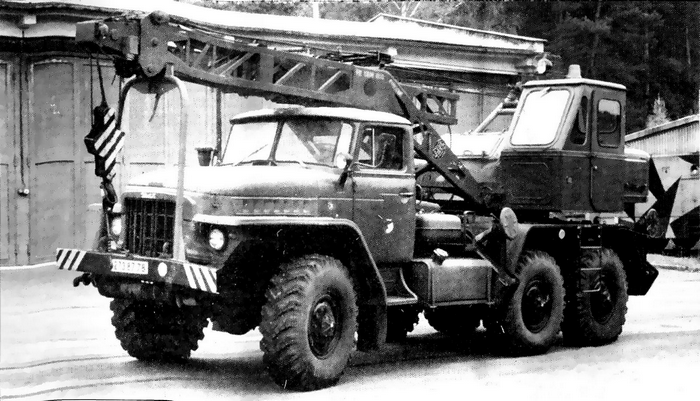  Еще одну модельку из тех, что в немалых количествах в постперестроечные годы изготавливались нашими мастерами для зарубежных заказчиков, вернул на Родину, рад! Модель хорошо отражает состояние нашего моделестроения 1990-х годов, когда мы, неизбалованные многообразием, как дети радовались появлению каждой новой модели, особенно штучного производства, да еще и автокрана. При этом, понимая труд мастера и свою покупательскую способность, не корили его за использование не соответствующего, но доступного, элеконовского шасси и недостаточную детализацию крановой установки. Но «лиха беда началом», прогресс наших моделеделателей налицо. На рубеже 1990-х и 2000-х Мастерская Дмитриева В. В. из Миасса выпустила модель этого автокрана с установкой весьма достойного качества, правда, по понятным причинам, на том же шасси. К сожалению, об изготовителе этой модели под именем Zahar с логотипом «ААА» и иных его изделиях, кроме упоминания имени и самой модели наряду с моделями П. Кемница и В. Александрова в каталоге французской Art Technique et Machines, ничего не известно. Качественная коробка модельки из двух «тетрапаковских» упаковок стерилизованного молока весомая деталь того периода моделестроения. По какой причине 8Т210 не устанавливали на шасси Урал-4320, выпуск которого был начат за 4 года до окончания производства этого крана, не известно, но понять можно, а вот тот факт, что в качестве шасси использовали и ГАЗ-52-01 удивляет! 20-киловатный генератор с трудом, но потянет, а по грузоподъемности запредельно. Спасибо за фото Дамиру Гарееву и А.Н. Буздину. Войсковой автокран 8Т210 разработан на Ивановском заводе автомобильных кранов для РВСН МО СССР. Серийное производство освоено в 1962 году. Выпускался также на Львовском заводе автопогрузчиков.Источник: avtokran.ru «Ивановские автокраны военного назначения». 19.02.2021.  В первое послевоенное десятилетие потребности вооруженных сил обеспечивались преимущественно за счет автокранов гражданского назначения. Однако гражданские машины не в полной мере удовлетворяли специфике выполнения боевых задач, где требовалась более высокая надежность, безопасность, устойчивость, маневренность, в первую очередь при работе с опасными (разрядными) грузами. Возникла необходимость создания грузоподъемных машин военного назначения. Такая техника стала разрабатываться в соответствии с требованиями Министерства обороны СССР. Основным производителем кранов военного назначения становится Ивановский завод автомобильных кранов (ныне – Ивановский машиностроительный завод "АВТОКРАН").    В 1960 году ивановские краны начали поступать в войска, а годом позже на предприятии было создано военное представительство. Первоначально завод снабжал военных народнохозяйственными кранами. Но уже в 1962 году было освоено производство автокрана военного назначения 8Т210 грузоподъемностью 6,3 т на шасси автомобиля высокой проходимости Урал-375. Его особенностью, в отличие от привычных в те годы механических кранов, был многомоторный электрический привод крановых механизмов. Данное конструктивное решение существенно облегчало управление краном, позволяло регулировать рабочие скорости в широком диапазоне, совмещать операции, отличалось простотой и компактностью исполнительных механизмов, безопасностью эксплуатации, более высоким коэффициентом полезного действия, а также возможностью работы от внешней электросети. Еще одной особенностью 8Т210 была выдвижная решетчата стрела, благодаря которой кран отличался компактностью при транспортировке. Максимальная длина стрелы в выдвинутом состоянии составляла 8,4 м. Выдвижение/втягивание стрелы выполнялось вручную штурвалом, который приводил в движение цепной механизм. Краном можно было управлять дистанционно, по кабелю. Машина могла работать не только на опорах, а также передвигаться с грузом на крюке. Кран 8Т210 поставлялся во все виды Вооруженных сил и рода войск. Он стал первым наиболее массовым автокраном военного назначения. Его выпуск продолжался до 1982 года, а эксплуатация длилась на протяжении нескольких десятилетий. В первой половине 70-х годов завод приступил к освоению производства гражданского автокрана с гидравлическим приводом и телескопической стрелой КС-3571, а вслед за ним в 1976 году в серию пошел армейский аналог КС-3572 грузоподъемностью 10 т на шасси КрАЗ-255Б. С 1981 года взамен электрического крана 8Т210 в войска стал поступать гидравлический кран КС-2572А-1 грузоподъемностью 6,3 т на шасси Урал-375Е. Краны КС-3572 и КС-2572А-1 имели гидравлический привод подъема стрелы, грузовой лебедки, механизма поворота платформы и выносных опор. В отличие от гражданских моделей у них не было гидропривода телескопирования стрелы: вторая секция выдвигалась/задвигалась вручную при помощи рукоятки либо штурвала и цепного механизма. Из книги Кащеева Л. Б. «Урал-375, Урал-4320, их армейские и гражданские модификации».Серия «Военные машины» выпускается Кировским обществом Любителей военной техники и моделизма, ЛР №071697 от 01.07.98. Ответственный за выпуск: Сергеев П. Н. 2004 г. Отпечатано в типографии №1 г. Киров, Тираж: 300 экз.  8T-210 Автомобильный кран 8Т-210 предназначен для подъема и перемещения войсковых грузов массой от 1.8 до 6.3 тонны при максимальном вылете стрелы 3.5 м. Этот автокран разрабатывался для ракетных войск стратегического назначения, однако машина оказалась очень удачной во всех отношениях и как нельзя лучше подходящей для сухопутных войск. Поэтому автокран был примят на вооружение и в инженерных войсках. Он является основным образцом в сухопутных войсках. Все остальные автокраны народно-хозяйственных образцов применяются лишь при отсутствии 8Т-210. Электрический привод управления делает работу на кране не только неутомительной, а даже приятной. Откидные аутригеры обеспечивают машине устойчивость. Базовым автомобилем автокрана является автомобиль-вездеход Урал-375Д (мощность двигателя 180 л.с.), позднее замененный на дизельный Урал-4320. Транспортная скорость автокрана 70-75 км. в час. Запас хода но топливу Урал-375 780 км, Урал-4320 850 км. Общий вес машины 13.6тонны. Крановое оборудование приводится в действие с помощью электромоторов. Питание электромоторов производится от базового двигателя машины через электрогенератор. Расход топлива Урал-375 40 литров в час. При наличии вблизи места работ стационарных трехфазных электросетей напряжением 380 вольт питание кранового оборудования может производиться от сети. Для этого в комплекте автокрана имеется бухта силового трехфазного кабеля длиной 100 м и соответствующий электроразъем в силовом шкафу. В целях уменьшения габаритов машины стрела выполнена телескопической из двух частей. Телескопическая стрела подъемного крана может быть полностью выдвинута с помощью электродвигателя ?. В транспортном положении концевая часть стрелы вдвигается внутрь корневой части стрелы, сокращая вдвое длину стрелы и практически стрела не выходит за габариты базовой машины. А это обеспечивает крану возможность двигаться не только по шоссе, но и по лесным дорогам со скоростью базового автомобиля. Выхлопная труба двигателя расположена под передним бампером. Автокран 8T-210 имеет электромеханический привод. Максимальная его грузоподъемность до 6300 кг при максимальном вылете стрелы - 3.5 м. На этой же базе имеются автокраны 9T-3I и 9T-3IM. При вылете стрелы 3,4 м грузоподъемность их достигает 8500 кг. Расчет автокрана но технической инструкции 2 человека, однако но штату расчет автокрана 1 человек, который вполне справляется с обслуживанием крана. Автокран 8T-2I0 состоит на вооружении в мотострелковом (танковом) полку - 2 единицы. Из них один в инженерно-саперной роте полка, второй в ремонтной роте полка. Единственным отрицательным свойством 8T-210 является визжащий звук работающею генератора. Складывается впечатление, что двигатель или генератор доживают своп последние минуты и вот-вот разлетятся на части. Однако идут часы и часы, а кран работает безупречно. Электропечь в кабине крановщика обеспечивает комфортные условия в холодную погоду.  